§8108.  Search of propertyAn administrator or other staff designated by an administrator of a children's home or children's residential care facility may search a resident's backpack or travel bag upon the resident's return to the home or facility if there are reasonable grounds for suspecting that the backpack or travel bag contains misappropriated articles or items that would endanger the health or safety of the resident or other residents.  A search of a resident's backpack or travel bag conducted under this section must be reasonably related to the objectives of the search and not excessively intrusive in light of the age and sex of the resident and the nature of the suspected misappropriated or harmful items.  Following a search of a resident's backpack or travel bag authorized under this section, the administrator or designated staff may confiscate any items found in the resident's possession that are misappropriated or that pose a health or safety risk to the resident or other residents.  [PL 2015, c. 240, §1 (NEW).]Revisor's Note: §8108.  Fees and terms for licenses (As enacted by PL 2015, c. 267, Pt. RR, §3 is REALLOCATED TO TITLE 22, SECTION 8109)SECTION HISTORYRR 2015, c. 1, §23 (RAL). PL 2015, c. 240, §1 (NEW). PL 2015, c. 267, Pt. RR, §3 (NEW). The State of Maine claims a copyright in its codified statutes. If you intend to republish this material, we require that you include the following disclaimer in your publication:All copyrights and other rights to statutory text are reserved by the State of Maine. The text included in this publication reflects changes made through the First Regular and First Special Session of the 131st Maine Legislature and is current through November 1, 2023
                    . The text is subject to change without notice. It is a version that has not been officially certified by the Secretary of State. Refer to the Maine Revised Statutes Annotated and supplements for certified text.
                The Office of the Revisor of Statutes also requests that you send us one copy of any statutory publication you may produce. Our goal is not to restrict publishing activity, but to keep track of who is publishing what, to identify any needless duplication and to preserve the State's copyright rights.PLEASE NOTE: The Revisor's Office cannot perform research for or provide legal advice or interpretation of Maine law to the public. If you need legal assistance, please contact a qualified attorney.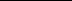 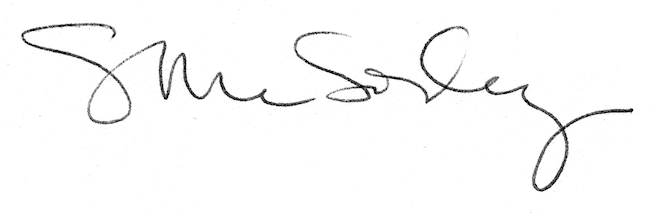 